What’s the best way to connect? I can: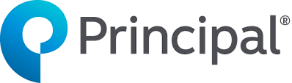 Annual review checklistName:Policy number:Need help achieving your financial goals? That’s why I’m here. Let’s connect to make sure you’re on track. Please let me know what’s changed since we last spoke, as well as topics you’d like to discuss.Need help achieving your financial goals? That’s why I’m here. Let’s connect to make sure you’re on track. Please let me know what’s changed since we last spoke, as well as topics you’d like to discuss.Need help achieving your financial goals? That’s why I’m here. Let’s connect to make sure you’re on track. Please let me know what’s changed since we last spoke, as well as topics you’d like to discuss.Need help achieving your financial goals? That’s why I’m here. Let’s connect to make sure you’re on track. Please let me know what’s changed since we last spoke, as well as topics you’d like to discuss.Since our last review, I’ve:	Changed jobs	Changed address	Changed beneficiaries	Changed/made out a will	Entered a new business/occupation	Acquired group insurance	Had/adopted a child or am expecting to	Assumed new debt/had a mortgage increase	Eliminated debt	Quit smoking	Changed marital status	Experienced a health change	Changed number of dependentsSince our last review, I’ve:	Changed jobs	Changed address	Changed beneficiaries	Changed/made out a will	Entered a new business/occupation	Acquired group insurance	Had/adopted a child or am expecting to	Assumed new debt/had a mortgage increase	Eliminated debt	Quit smoking	Changed marital status	Experienced a health change	Changed number of dependentsSince our last review, I’ve:	Changed jobs	Changed address	Changed beneficiaries	Changed/made out a will	Entered a new business/occupation	Acquired group insurance	Had/adopted a child or am expecting to	Assumed new debt/had a mortgage increase	Eliminated debt	Quit smoking	Changed marital status	Experienced a health change	Changed number of dependentsI’d like to discuss:	General coverage review	My life insurance policies	Life insurance strategies	Disability income insurance	Health insurance	Long-term care insurance	Child/spouse insurance	My investments	Mutual funds	Retirement income	IRAs (Traditional and Roth)/IRA rollover	Pensions	Estate planning	Other	College education funding      UTMA/UGMA	Call you to discuss over the phone or set up a time to meet	Call you to discuss over the phone or set up a time to meet	Call you to discuss over the phone or set up a time to meet	Call you to discuss over the phone or set up a time to meet	Call you to discuss over the phone or set up a time to meet	Call you to discuss over the phone or set up a time to meet	Call you to discuss over the phone or set up a time to meetPhone number:Best time to call:Best time to call:	Email you to schedule a meeting time	Email you to schedule a meeting time	Email you to schedule a meeting timeEmail address:Email address:Other comments or questions:Other comments or questions:Please return this form to the address below or email it to me at <email address>. Thank you.Please return this form to the address below or email it to me at <email address>. Thank you.Please return this form to the address below or email it to me at <email address>. Thank you.Please return this form to the address below or email it to me at <email address>. Thank you.Please return this form to the address below or email it to me at <email address>. Thank you.Please return this form to the address below or email it to me at <email address>. Thank you.Please return this form to the address below or email it to me at <email address>. Thank you.<First name> <Last name><Designations><Title 1><Title 2><Title 3>Optional :<Title> <DBA company name><Address 1><Address 2><City>, <State> <ZIP><Phone><Email><Website><California license number>